PHYS 202	Image formation by mirrors	Name:___________________________
The lens/mirror equation, magnification, and lens power are given by:  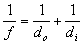 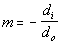 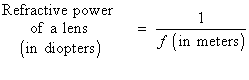 1. Sketch a concave mirror and its principal axis. Using rays that are parallel to the principal axis, show the focal point and focal length, and identify the sign for the focal length.
2. An object is placed 15 cm in front of a concave mirror of focal length of 25 cm. (a) Determine the image distance. (b) Determine the magnification of the image.(c) Describe three properties of the image. (real/virtual, magnified/reduced, upright/inverted)(d) Draw a ray diagram to illustrate the formation of the image.PHYS 202	Image formation by mirrors	Name:___________________________
The lens/mirror equation, magnification, and lens power are given by:  1. Sketch a convex mirror and its principal axis. Using rays that are parallel to the principal axis, show the focal point and focal length, and identify the sign for the focal length.
2. An object is placed 8.0 cm in front of a convex mirror of focal length of 12 cm. (a) Determine the image distance. (b) Determine the magnification of the image.(c) Describe three properties of the image. (real/virtual, magnified/reduced, upright/inverted)(d) Draw a ray diagram to illustrate the formation of the image.